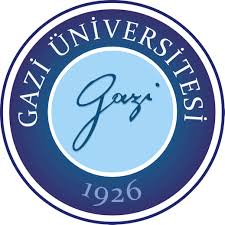 BİRİM İÇ DEĞERLENDİRME RAPORUSporda Yetenek ve  Performans Uygulama ve Araştırma MerkeziAnkara20211. Kurum Hakkında Bilgiler	1 1.1 İletişim Bilgileri	1 1.2 Tarihsel Gelişimi	1 1.3 Misyonu, Vizyonu, Değerleri ve Hedefleri	6 1.4 Eğitim-Öğretim Hizmeti Sunan Birimleri	9 1.5 Araştırma Faaliyetinin Yürütüldüğü Birimleri	10 1. KURUM HAKKINDA BİLGİLER	11.1 İletişim Bilgileri	11.2 Tarihsel Gelişimi	11.3 Misyonu, Vizyonu, Değerleri ve Hedefleri	11.4. Araştırma Faaliyetinin Yürütüldüğü Birimleri	21.5 Organizasyon Şeması	32. KALİTE GÜVENCESİ SİSTEMİ	32.1 Kalite Politikası	32.2 Kalite Koordinatörlüklerinin Görev ve Sorumlulukları	52.3 Paydaş Katılım	53. EĞİTİM VE ÖĞRETİM	53.1 Sertifikasyon ve Uzaktan Eğitim	54. ARAŞTIRMA, GELİŞTİRME ve TOPLUMSAL KATKI	64.1 Araştırma Stratejisi ve Hedefleri	64.2 Araştırma Kaynakları	64.3 Araştırma Kadrosu	64.4 Araştırma Performansının İzlenmesi ve İyileştirilmesi	65. YÖNETİM SİSTEMİ	65.1 Yönetim ve İdari Birimlerin Yapısı	65.2 Kaynakların Yönetimi	65.3 Bilgi Yönetim Sistemi	65.4 Kurum Dışından Tedarik Edilen Hizmetlerin Kalitesi	75.5 Yönetimin Etkinliği ve Hesap Verebilirliği Kamuoyunu Bilgilendirme	76. SONUÇ VE DEĞERLENDİRME	71. KURUM HAKKINDA BİLGİLER1.1 İletişim BilgileriBirim Yetkilisi Merkez Müdürü	Prof. Dr. Erdal ZORBAKalite Güvence Koordinatörü			Doç. Dr. Mehmet YILDIZ 1.2 Tarihsel GelişimiGazi Üniversitesi Sporda Yetenek ve Performans Uygulama ve Araştırma Merkezi, daha önce var olan “Sporda Performans ve Hareket Analizi Uygulama ve Araştırma Merkezi” ile “Sporda Üstün Yetenekliler Uygulama ve Araştırma Merkezinin” birleşmesi sonucu 06 Şubat 2020 tarih ve 31031 sayı numarası ile Resmi Gazetede yayımlanan yönetmelik ile kurulmuştur. Bu kapsamda sporda yetenek ve performans uygulama ve araştirma merkezi toplumsal ihtiyaçlarda göz önünde bulundurarak geniş bir bakiş açisiyla spora bilimsel destek sağlamayi amaçlamiştir.1.3 Misyonu, Vizyonu, Değerleri ve HedefleriKurumun MisyonuDünyada ve ülkemizde, spor bilimlerinde özgür düşüncelerin ve çağdaş ilerlemelerin yayılması ve gelişmesine katkı sağlamak; spor bilimleri alanında modern yaklaşımlar ışığında performansa dayalı sportif başarının bir parçası olan performans analizi sürecini aktif olarak kullanmak ve spor bilimleri alanında araştırmalar yapmak, geniş kitlelere yaymak ve bilgiyi yenilemek; ülke ve dünya standartlarına uygun eğitim programları ile Atatürk ilke ve inkılaplarını özümsemiş, evrensel değerlere sahip, sorgulayan, akılcı ve bilimsel düşünen, üreten, sorumlu ve etik değerleri geliştiren ve koruyan, topluma kaliteli spor hizmeti sunabilecek bilgi ve beceriye sahip bilim insanı yetiştirmeye çalışmaktır.Araştırma Merkezimiz 3 farklı grupta sporda bilimsel destek sağlamayı amaçlamaktadır.1-Profosyonel sporcular, spor takımları, milli takımlar ve üst düzey sportif başarıya destek sağlamak2-Sporda yetenek araştırmaları ve taramaları yapmak3-Spor Malzemeleri üreten firmaların testlerini yaparak tescil vermek, yazılımlar geliştirerek tüm laboratuvar ve saha testlerini yapmak ve yorumlamak. Sporcular için ise;Tüm laboratuvar ve saha testlerini yapmak ve yorumlamak  Vizyonumuz;Yenilikçi bilimsel araştırma çalışmaları ve yayınları, kalifiye insan kaynakları ve tesisleri; paylaşımcı ve yol gösterici; spor bilimleri alanında örnek gösterilen ve paydaşları tarafından özellikle tercih edilen, uluslararası niteliklere sahip saygın bir merkez olmaktır. Gazi Üniversitesi Sporda Yetenek ve Performans Uygulama ve Araştırma Merkezi ilgili alanlarda disiplinler arası (Tıp, Sağlık, Eğitim, Spor ve Mühendislik) koordinasyonu sağlayarak, bilimsel ve teknolojik araştırma ve uygulamalar yapmaktır. Değerlerimiz;Atatürk ilke ve devrimlerine bağlılık Hak ve sorumlulukların eşit bir şekilde paylaşılması Sevgi, saygı ve dayanışma kültürüne sahip dürüst ve şeffaf yönetim anlayışı Yüksek ahlaki ve insani değerleri benimseme Sporu; sağlık, dostluk, kardeşlik gibi değerlerin aracı olarak görme Araştırmayı, sorgulamayı ve tartışmayı esas alan bilimsellik Çevreye, doğaya, kaynaklara ve topluma karşı sorumluluk Bilimsellik,  Yasa yönetmelik ve kurumsal düzenlemelere uygunluk, Akademik özgürlük, Akademik aidiyet, Ahlâkî değerlere bağlı olmak, Dürüstlük, Şeffaflık, Adalet, Liderlik, Üretkenlik, Yenilikçilik, Sorumluluk bilinci, Takım bilinci, Katılımcılık, Toplumsal sorumluluk, Liyakat, Hoşgörülü olmak, İdealist olmak, Hesap verebilirliktir.Hedeflerimiz;a) Tesisleşme Hedefleri:Sporda Yetenek ve Performans Uygulama ve Araştırma Merkezi öncelikli olarak çalışmaları sağlıklı bir şekilde yürüteceği fiziki ortama sahip olmak ve modern hareket ve performans analizi ekipmanlarıyla spor bilimlerine katkı sağlamayı amaçlamıştır.b) Bilimsel Araştırma Hedefleri: Sertifika programlarının oluşturulması,Spor bilimleri alanının yetişmiş insan gücü kaynağını sağlamaya yardımcı olma,Yurt içi ve yurt dışı paydaşlarla ortak çalışmalar yapmak,c) Alt Yapı Geliştirme Hedefleri:Spor bilimleriyle ilgilenen araştırmacılara fiziki koşulları ve ortamları sağlamak hedeflerimiz arasındadır. Bunun için gerekli çalışmalar devam etmektedir.d) Çevre ve Sosyal Sorumluluk Hedefleri:Hareket ve performans analizinin yanı sıra çocukluk ve gençliğin günümüz problemlerinde obezite başta olmak üzere toplum sağlığını ilgilendiren her konuda faaliyetlerde bulunmak hedeflerimizin arasındadır1.4. Araştırma Faaliyetinin Yürütüldüğü BirimleriSporda Yetenek ve Performans Uygulama ve Araştırma Merkezi’nin temel amacı, başta hareket ve performans analizi olmak üzere spor bilimlerinin ilgilendiği diğer alanlarda da faaliyet yürütülmektedir. 1.5 Organizasyon ŞemasıŞekil 1: Organizasyon Şeması2. KALİTE GÜVENCESİ SİSTEMİ2.1 Kalite PolitikasıEtkili bir kalite güvence sistemi; kurumsal misyon ve vizyon ile bağlantılı, hedef ve amaçlara uygun bir şekilde gerçekleştirilen, paydaşların talep ve ihtiyaçlarını karşılayan tanımlı standart, süreç ve prosedürlere sahip olmayı gerektirir. Faaliyetlerde amaca uygunluk, merkezin paydaşlara sunacağı hizmetleri belirten kurum misyonu karşısındaki durumunun sorgulanması ile ortaya çıkar. Fakültemiz, eğitim öğretim ve topluma hizmette kalitenin oluşturulmasını hedef olarak belirlemiştir. Sporda Yetenek ve Performans Uygulama ve Araştırma Merkezi, kurum içi ve dışı bütün stratejik ve eylemsel çabalarını, kaliteli eğitim, araştırma ve topluma hizmet üzerine temellendirir. Kalite, merkezin her kademesinde yüksek kalite anlayışı ve uygulamaları ile sağlanır.  Merkezin bütün birimleri spor bilimleri ile ilgilenen bütün öğeleri paydaş olarak görür ve faaliyetlerini, onların ihtiyaçlarını karşılamak ve beklentilerini tatmin etmek için gerçekleştirir. Akademik birimler nitelikli öğretim ve öğrenmeyi gerçekleştirmek, bilimsel gelişmelere katkı sağlamak ve toplumun ihtiyaçlarını karşılamak için faaliyet gösterir. Kalite en üst kademeden en alt kademeye kadar kurumdaki herkesin ortak işi ve sorumluluğu olarak görülür. Kalite Politikamız, Kalite Yönetim Sisteminin standartlarına uygun olarak belirlenmekte ve öz değerlendirme süreçleri ile tüm faaliyetlerimiz belirli aralıklarla gözden geçirilmektedir. Bundan sonraki süreçlerde de politikamız, kalite standartlarının ve mevzuatın gereklerini yerine getirmeyi ve sistemin sürekli iyileştirileceğini taahhüt etmektedir. Bununla birlikte, fakültemizin stratejik hedefi, iç ve dış paydaşlarımızın beklentileri doğrultusunda oluşturulacak ve eğitim süreçlerimizi iyileştirilerek, gelişimin ve değişimin sürekliliği sağlamaktır.Merkezimizde eğitim ve hizmet sektörünün ihtiyaç duyduğu mesleki bilgi ve beceriye sahip, bilimsel ve teknolojik yeniliklere açık, sorgulayıcı-yaratıcı düşünebilen, kendini ifade edebilen, mükemmele ulaşmayı hedefleyen, bölgemizin ve şehrimizin gelişmesine sosyal ve kültürel anlamda katkıda bulunabilecek, kendine verilen görev ve sorumlulukları istenilen kalite ve zamanda yerine getirebilecek, topluma kaliteli spor hizmeti sunabilecek bilgi ve beceriye sahip nitelikli yönetici, öğretmen, antrenör ve animatör yetiştirmek üzere eğitim verilmesi amaçlanmaktadır. Misyon, vizyon ve hedeflerimize ulaşabilmek için eğitim-öğretime, bilimsel araştırmaya, tanıtıma, altyapıya vb. yönelik aşağıda sıralanan çeşitli amaçlar ile bunlara yönelik ölçme ve izleme kriterleri belirlenmiştir (Tablo 3).Tablo 3. Amaçlar, ölçme ve izleme kriterleriSporda Yetenek ve Performans Uygulama ve Araştırma Merkezi kalite güvence sisteminin etkin ve verimli bir şekilde yürütülebilmesi ve performans değerlendirmesinin yapılabilmesi için her türlü çabayı azami düzeyde gösterecektir. İç değerlendirme ve dış değerlendirme sonuçlarına göre süreçlerdeki iyileştirmeler gerçekleştirilecek ve sonuçları izlenecektir. Bunun için araştırma merkezimiz bünyesinde oluşturulan Kalite Komisyonu belirli dönemlerde bir araya gelerek çalışmalar yapacaktır. Komisyon üyeleri dışındaki öğretim üyeleri ve diğer iç paydaşlar ile dış paydaşların kalite güvence sistemine katılım ve katkılarını sağlamak üzere anketler düzenlenecek ve değerlendirilecektir.2.2 Kalite Koordinatörlüklerinin Görev ve SorumluluklarıBunun için Birim Kalite Güvence Komisyonunu oluşturulmuştur. Bu komisyon üyeleri, merkeze idaresinde üst düzeyde görev yapmakta olan kişilerden seçilmiş bulunmaktadır.Başkan 		Prof. Dr. Erdal ZORBA Üye			Doç. Dr. Mehmet YILDIZ Üye 			Doç. Dr. Serkan KURTİPEKBu komisyon, kalite güvence sisteminin işletilmesi için öncelikle kurum hakkında bir rapor hazırlanarak işe başlanmasına karar vermiştir.2.3 Paydaş KatılımMerkezimiz iç paydaşları akademik personel, idari personel, öğrenciler ile eğitim, öğretim, araştırma, uygulama ve idari birimlerden oluşmaktadır. Dış paydaşları ise, spor bilimleri alanıyla bağlantılı olan bütün tüzel kişiliklerden oluşmaktadır. Her bir paydaş grubunun Kalite Güvencesi Sistemi’ne katılım düzeyi farklılık göstermektedir. 3. EĞİTİM VE ÖĞRETİM3.1 Sertifikasyon ve Uzaktan EğitimAraştırma merkezi üzerinden spor bilimleri alanında bilgiye ulaşılması ve kalifiye eleman yetiştirilmesi, alanda var olan sorunların çözümünde paydaş olma ve spor bilimcilerin bu yönde eğitimi için sertifikasyon ve uzaktan eğitim programları planlanmaktadır.4. ARAŞTIRMA, GELİŞTİRME ve TOPLUMSAL KATKI 4.1 Araştırma Stratejisi ve HedefleriSporda Yetenek ve Performans Uygulama ve Araştırma Merkezi, hareket ve performans analizi ile ilgili sorunların çözümüne yönelik yöntem ve öneriler geliştirmek ve bunları uygulamak, çalışma sonuçlarını yurt içi ve yurt dışındaki ilgili yabancı kuruluşlara aktarmak, hareket ve performans analizinin elit sporcuların başarısını artırmak, toplum sağlığı ve sporun geniş halk kitlelerine yayılmasını sağlamak için hareket ve performansın analizinin katkılarını açıklamak ve sporda başarı ve sağlık için sporu geliştirmek amacıyla  araştırma, proje, yayın ve eğitim çalışmaları yapmaktadır. Çalışma sonuçlarını yurt içi ve dışındaki ilgili yabancı kuruluşlara aktarmak, uygun öğretim elemanlarını merkez bünyesinde çalıştırmak, hareket ve performans analizinin elit sporcuların başarısını artırmak.4.2 Araştırma KaynaklarıMerkezimiz iç ve dış paydaşlarla yapılacak protokoller faaliyetlerini sürdürmektedir.4.3 Araştırma KadrosuSporda Yetenek ve Performans Uygulama ve Araştırma Merkezi yönetmeliğinin ilgili maddelerine göre araştırma kadrosu düzenlenmektedir.4.4 Araştırma Performansının İzlenmesi ve İyileştirilmesiAraştırma faaliyetlerinin katma değerine ilişkin ölçüte dayalı bir izleme sistemimiz yoktur. Bu konuda araştırma grubu tarafından oluşturulan değerlendirme raporları esas alınmakta ve bu raporlar merkez yönetim kurulu tarafından değerlendirilmektedir.5. YÖNETİM SİSTEMİ5.1 Yönetim ve İdari Birimlerin YapısıMerkezin yönetim ve idari yapılanmaya ilişkin yönetim modeli Şekil 1’de gösterilmektedir. 5.2 Kaynakların YönetimiMerkez bünyesinde yapılması planlanan faaliyetler rektörlük makamına onaya sunulmak ve döner sermaye başkanlığı ile koordineli olarak yürütülerek faaliyete geçirilmektedir.5.3 Bilgi Yönetim SistemiMerkez bünyesinde kullanılan bilgi yönetim sistemleri aşağıda listelenmiştir:Elektronik Belge Yönetim Sistemi (EBYS)Öğrenci İşleri Bilgi SistemiPuantaj Bilgi SistemiPersonel Bilgi SistemiMuhasebe Bilgi SistemiKamu Harcama ve Muhasebe Bilişim Sistemi (KBS)Yükseköğretim Bilgi Sistemi (YÖKSİS)5.4 Kurum Dışından Tedarik Edilen Hizmetlerin KalitesiKurum dışından tedarik edilen hizmetlerin başında, kurum içinde kullanılan makine teçhizat ve laboratuvar cihazlarının bakım onarım destek hizmetleri gelmektedir. Rutin bakım gerektiren makine teçhizat ve laboratuvar cihazlar (asansör gibi) için hazırlanan teknik şartnameye göre yapılan bakım sözleşmeleri düzenlenmekte ve imza altına alınmaktadır. Diğer cihazlar için rutin bakım gerektirmiyor ise öncelikle kurum içi imkanlar ile kurum içi imkanlar ile yapılamayacağı durumlarda ise yine bütçe imkanlar dahilinde kurum dışından hizmet tedariki yoluyla yapılmaktadır. 5.5 Yönetimin Etkinliği ve Hesap Verebilirliği Kamuoyunu BilgilendirmeYönetimin etkinliğini artırmak amacıyla düzenli olarak toplantılar düzenlenmekte,  bu toplantılarda gündeme ilişkin konular ve sorunlar değerlendirilmektedir. Kurum, topluma karşı sorumluluğunun gereği olarak, eğitim-öğretim, araştırma faaliyetleri vb. faaliyetlerini içeren güncel verileri web site, sosyal medya basın organları ve Gazi Üniversitesi Basın ve Halkla İlişkiler Müşavirliği aracılığıyla gerçekleştirmektedir. Ayrıca merkez web sitesi sık sık güncellenmektedir.6. SONUÇ VE DEĞERLENDİRMEMerkezimiz modern spor bilimleri alanında ulusal ve uluslararası araştırmaların yanı sıra teorik ve uygulamalı çalışmaları yapabilen donanımlı, sağlıklı, zeki ve aynı zamanda ahlaklı spor bilimcisi olan bireylerin yetişmesine katkı sağlamayı amaçlamıştır.  Gazi Üniversitesi Sporda Yetenek ve Performans Uygulama ve Araştırma Merkezi, yetenek ve performans analizi ile ilgili sorunların çözümüne yönelik yöntem ve öneriler geliştirmek ve bunları uygulamak, çalışma sonuçlarını yurt içi ve yurt dışındaki ilgili yabancı kuruluşlara aktarmak, hareket ve performans analizinin elit sporcuların başarısını artırmak, toplum sağlığı ve sporun geniş halk kitlelerine yayılmasını sağlamak için hareket ve performansın analizinin katkılarını açıklamak ve sporda başarı ve sağlık için sporu geliştirmek amacıyla  araştırma, proje, yayın ve eğitim çalışmaları yapmayı amaçlamaktadır.AmaçlarÖlçme ve İzleme KriterleriEğitim- Öğretime Yönelik AmaçlarEğitim- Öğretime Yönelik AmaçlarSertifikasyon Programları Oluşturmak1. Yapılan iş ve işlemlerde ulusal ve uluslararası gerekliliklerin sağlanması için gerekli iş işlemleri tamamlamak Bilimsel Araştırmaya Yönelik HedeflerBilimsel Araştırmaya Yönelik HedeflerÜniversite-Bakanlık, Üniversite-Federasyonlar, Üniversite - STK işbirliği koordinatörlüğünün kurulması ve ilişkilerin geliştirilmesi1. Paydaşların beklenti ve talepleri doğrultusunda eğitimler düzenlemekBilimsel yayın kalitesinin artırılması1. Yapılan çalışmaların yayına dönüşmesi için çalışmalar yapmak ve alan ile ilgili uygun endeksli dergilerde yayınlanmasını sağlamakAkademik personelin proje yapmaya teşvik edilmesi1. Öğretim elemanı tarafından planlanan projelere paydaş olarak dahil olmak ve merkez imkanlarından yararlanılmasını sağlamakİnsan Kaynakları Yönetimi Hedefleriİnsan Kaynakları Yönetimi Hedefleri1. Spor bilimleri alanındaki spor elemanlarının nitelik ve niceliğinin artırılması1. Eğitim seminerleri düzenlemek ve teşvik etmek